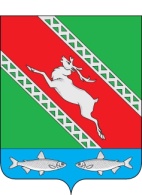 РОССИЙСКАЯ ФЕДЕРАЦИЯИРКУТСКАЯ ОБЛАСТЬАдминистрациямуниципального образования «Катангский район»П О С Т А Н О В Л Е Н И Еот _____.05.2020 г.                с. Ербогачен                     № ______-пОб утверждении административного регламентапредоставления муниципальной услуги «Принятиерешения о проведении аукциона по продажеземельного участка или аукциона на право заключениядоговора аренды земельного участка»В соответствии с Земельным кодексом Российской Федерации, Федеральным законом от 27 июля 2010 года № 210-ФЗ «Об организации предоставления государственных и муниципальных услуг», Правилами разработки и утверждения административных регламентов предоставления муниципальных услуг, утвержденными постановлением администрации муниципального образования «Катангский район» от 16 января 2020 года
№ 16-п, руководствуясь статьей 48 Устава муниципального образования «Катангский район», администрация муниципального образования «Катангский район»ПОСТАНОВЛЯЕТ:1. Утвердить административный регламент предоставления муниципальной услуги «Принятие решения о проведении аукциона по продаже земельного участка или аукциона на право заключения договора аренды земельного участка» (прилагается).2. Считать утратившим силу постановление администрации муниципального образования «Катангский район» от 11 ноября 2019 года № 303 - п Об утверждении административного регламента предоставления муниципальной услуги «Принятие решения о проведении аукциона по продаже земельного участка или аукциона на право заключения договора аренды земельного участка, находящегося в муниципальной собственности муниципального образования «Катангский район», государственная собственность на который не разграничена, на основании заявления».3. Настоящее постановление вступает в силу после дня его официального опубликования.Мэр муниципального образования«Катангский район»                                                                         С. Ю. ЧонскийУТВЕРЖДЕНпостановлением администрациимуниципального образования«Катангский район»от ________________ № ______АДМИНИСТРАТИВНЫЙ РЕГЛАМЕНТ ПРЕДОСТАВЛЕНИЯ МУНИЦИПАЛЬНОЙ УСЛУГИ «ПРИНЯТИЕ РЕШЕНИЯ О ПРОВЕДЕНИИ АУКЦИОНА ПО ПРОДАЖЕ ЗЕМЕЛЬНОГО УЧАСТКА ИЛИ АУКЦИОНА НА ПРАВО ЗАКЛЮЧЕНИЯ ДОГОВОРА АРЕНДЫ ЗЕМЕЛЬНОГО УЧАСТКА»РАЗДЕЛ I. ОБЩИЕ ПОЛОЖЕНИЯГЛАВА 1. ПРЕДМЕТ РЕГУЛИРОВАНИЯ АДМИНИСТРАТИВНОГО РЕГЛАМЕНТА1. Настоящий административный регламент устанавливает порядок и стандарт предоставления муниципальной услуги «Принятие решения о проведении аукциона по продаже земельного участка или аукциона на право заключения договора аренды земельного участка», в том числе порядок взаимодействия администрации муниципального образования «Катангский район» (далее - администрация) с физическими или юридическими лицами и их уполномоченными представителями, органами государственной власти, учреждениями и организациями, сроки и последовательность административных процедур (действий), осуществляемых администрацией в процессе реализации полномочий по принятию решения о проведении аукциона по продаже или аукциона на право заключения договора аренды земельного участка, находящегося в муниципальной собственности муниципального образования «Катангский район» или государственная собственность на который не разграничена (далее совместно - земельный участок).2. Целью настоящего административного регламента является обеспечение открытости порядка предоставления муниципальной услуги, указанной в пункте 1 настоящего административного регламента (далее – муниципальная услуга), повышения качества ее исполнения, создания условий для участия физических и юридических лиц в отношениях, возникающих при предоставлении муниципальной услуги.ГЛАВА 2. КРУГ ЗАЯВИТЕЛЕЙ3. Муниципальная услуга предоставляется физическим и юридическим лицам, заинтересованным в предоставлении земельного участка (далее – заявители).4. От имени заявителя за предоставлением муниципальной услуги может обратиться его уполномоченный представитель (далее – представитель).ГЛАВА 3. ТРЕБОВАНИЯ К ПОРЯДКУ ИНФОРМИРОВАНИЯ О ПРЕДОСТАВЛЕНИИ МУНИЦИПАЛЬНОЙ УСЛУГИ5. Для получения информации по вопросам предоставления муниципальной услуги и о ходе предоставления муниципальной услуги заявитель или его представитель обращаются в администрацию.6. Информация по вопросам предоставления муниципальной услуги предоставляется:1) при личном контакте с заявителем или его представителем;2) с использованием телефонной связи, через официальный сайт администрации в информационно-телекоммуникационной сети «Интернет» (далее – сеть «Интернет») по адресу http://катанга.рф (далее официальный сайт администрации), через региональную государственную информационную систему «Региональный портал государственных и муниципальных услуг Иркутской области» в сети «Интернет» по адресу http://38.gosuslugi.ru (далее Портал), по электронной почте администрации admkat@yandex.ru (далее - электронная почта администрации);3) письменно в случае письменного обращения заявителя или его представителя;Информация о ходе предоставления муниципальной услуги предоставляется:1) при личном контакте с заявителем или его представителем;2) с использованием телефонной связи, через официальный сайт администрации, по электронной почте администрации;3) письменно в случае письменного обращения заявителя или его представителя.7. Должностные лица администрации, осуществляющие предоставление информации по вопросам предоставления муниципальной услуги и о ходе предоставления муниципальной услуги, должны принять все необходимые меры по предоставлению заявителю и его представителю исчерпывающей информации по вопросам их обращений, в том числе с привлечением других должностных лиц администрации.8. Должностные лица администрации предоставляют следующую информацию по вопросам предоставления муниципальной услуги и о ходе предоставления муниципальной услуги:1) об органе местного самоуправления муниципального образования, предоставляющем муниципальную услугу, органах государственной власти и организациях, участвующих в предоставлении муниципальной услуги, включая информацию о месте их нахождения, графике работы, контактных телефонах;2) о порядке предоставления муниципальной услуги и ходе предоставления муниципальной услуги;3) о перечне документов, необходимых для предоставления муниципальной услуги;4) о времени приема документов, необходимых для предоставления муниципальной услуги;5) о сроке предоставления муниципальной услуги;6) об основаниях отказа в приеме документов, необходимых для предоставления муниципальной услуги;7) об основаниях отказа в предоставлении муниципальной услуги;8) о порядке обжалования решений и действий (бездействия), принимаемых (совершаемых) в рамках предоставления муниципальной услуги.9. Основными требованиями при предоставлении информации по вопросам предоставления муниципальной услуги и о ходе предоставления муниципальной услуги являются:1) актуальность;2) своевременность;3) четкость и доступность в изложении информации;4) полнота информации;5) соответствие информации требованиям законодательства.10. Предоставление информации по вопросам предоставления муниципальной услуги и о ходе предоставления муниципальной услуги по телефону осуществляется путем непосредственного общения заявителя или его представителя с должностным лицом администрации по телефону.11. При ответах на телефонные звонки должностные лица администрации подробно и в вежливой (корректной) форме информируют заявителей или их представителей по интересующим их вопросам. Ответ на телефонный звонок начинается с информации о наименовании органа местного самоуправления, в которое позвонил заявитель или его представитель, фамилии, имени и (если имеется) отчестве лица, принявшего телефонный звонок.При невозможности должностного лица администрации, принявшего звонок, самостоятельно ответить на поставленные вопросы телефонный звонок переадресовывается (переводится) на другое должностное лицо администрации или же заявителю или его представителю сообщается телефонный номер, по которому можно получить необходимую информацию по вопросам предоставления муниципальной услуги и о ходе предоставления муниципальной услуги.12. Если заявителя или его представителя не удовлетворяет информация по вопросам предоставления муниципальной услуги и о ходе предоставления муниципальной услуги, предоставленная должностным лицом администрации, он может обратиться главе администрации или лицу, исполняющему его полномочия (далее – глава администрации), в соответствии с графиком приема заявителей или их представителей.Прием заявителей или их представителей главой администрации проводится по предварительной записи, которая осуществляется по телефону 83956021150.13. Обращение заявителя или его представителя о предоставлении информации по вопросам предоставления муниципальной услуги рассматривается в течение 30 календарных дней со дня регистрации обращения. Обращение заявителя или его представителя о ходе предоставления муниципальной услуги рассматривается не позднее рабочего дня, следующего за днем регистрации обращения.Днем регистрации обращения является день его поступления в администрацию.Ответ на обращение, поступившее в администрацию в форме электронного документа. направляется в форме электронного документа по адресу электронной почты, указанному в обращении.Ответ на обращение, поступившее в администрацию в письменной форме, направляется по почтовому адресу, указанному в данном обращении.14. Информация о месте нахождения и графике работы администрации, контактные телефоны, адрес официального сайта администрации и электронной почты администрации, порядке предоставления муниципальной услуги, а также порядке получения информации по вопросам предоставления муниципальной услуги и о ходе предоставления муниципальной услуги размещается:1) на официальном сайте администрации;2) на Портале.15. На информационных стендах, расположенных в помещениях, занимаемых администрацией, размещается следующая информация:1) об органе местного самоуправления, предоставляющем муниципальную услугу, включая информацию о месте нахождения, графике работы, контактных телефонах, адресе официального сайта администрации и электронной почты администрации;2) о порядке предоставления муниципальной услуги и ходе предоставления муниципальной услуги, в том числе об услугах, которые являются необходимыми и обязательными для предоставления муниципальной услуги;3) о перечне документов, необходимых для предоставления муниципальной услуги;4) о времени приема документов, необходимых для предоставления муниципальной услуги;5) о сроке предоставления муниципальной услуги;6) об основаниях отказа в приеме документов, необходимых для предоставления муниципальной услуги;7) об основаниях отказа в предоставлении муниципальной услуги;8) о порядке обжалования решений и действий (бездействия), принимаемых (совершаемых) в рамках предоставления муниципальной услуги;9) извлечения из законодательных и иных нормативных правовых актов, содержащих нормы, регулирующие предоставление муниципальной услуги;10) текст настоящего административного регламента.РАЗДЕЛ II. СТАНДАРТ ПРЕДОСТАВЛЕНИЯ МУНИЦИПАЛЬНОЙ УСЛУГИГЛАВА 4. НАИМЕНОВАНИЕ МУНИЦИПАЛЬНОЙ УСЛУГИ16. Под муниципальной услугой в настоящем административном регламенте понимается принятие решения о проведении аукциона по продаже земельного участка или аукциона на право заключения договора аренды земельного участка (далее – аукцион).ГЛАВА 5. НАИМЕНОВАНИЕ ОРГАНА МЕСТНОГО САМОУПРАВЛЕНИЯ, ПРЕДОСТАВЛЯЮЩЕГО МУНИЦИПАЛЬНУЮ УСЛУГУ17. Предоставление муниципальной услуги осуществляет администрация.18. В предоставлении муниципальной услуги участвуют:1) Федеральная служба государственной регистрации, кадастра и картографии, ее территориальный орган или территориальный отдел территориального органа Федеральной службы государственной регистрации, кадастра и картографии;2) Федеральная налоговая служба или ее территориальные органы.3. При предоставлении муниципальной услуги администрация не вправе требовать от заявителей или их представителей осуществления действий, в том числе согласований, необходимых для получения муниципальной услуги и связанных с обращением в государственные органы, органы местного самоуправления и организации, за исключением получения услуг, включенных в перечень услуг, которые являются необходимыми и обязательными для предоставления муниципальных услуг, утвержденный решением Думы муниципального образования «Катангский район» от 11 октября 2012 года № 5/6.ГЛАВА 6. ОПИСАНИЕ РЕЗУЛЬТАТА ПРЕДОСТАВЛЕНИЯ МУНИЦИПАЛЬНОЙ УСЛУГИ20. Результатом предоставления муниципальной услуги является:1) решение о проведении аукциона;2) решение об отказе в проведении аукциона.ГЛАВА 7. СРОК ПРЕДОСТАВЛЕНИЯ МУНИЦИПАЛЬНОЙ УСЛУГИ, В ТОМ ЧИСЛЕ С УЧЕТОМ НЕОБХОДИМОСТИ ОБРАЩЕНИЯ В ОРГАНИЗАЦИИ, УЧАСТВУЮЩИЕ В ПРЕДОСТАВЛЕНИИ МУНИЦИПАЛЬНОЙ УСЛУГИ, СРОК ПРИОСТАНОВЛЕНИЯ ПРЕДОСТАВЛЕНИЯ МУНИЦИПАЛЬНОЙ УСЛУГИ, СРОК ВЫДАЧИ ДОКУМЕНТОВ, ЯВЛЯЮЩИХСЯ РЕЗУЛЬТАТОМ ПРЕДОСТАВЛЕНИЯ МУНИЦИПАЛЬНОЙ УСЛУГИ21. Муниципальная услуга предоставляется в срок не более чем два месяца со дня поступления в администрацию заявления, указанного в пункте 24 настоящего административного регламента.22. Решение о проведении аукциона, решение об отказе в проведении аукциона направляется (выдается) заявителю или его представителю в течение трех рабочих дней со дня принятия такого решения.ГЛАВА 8. НОРМАТИВНЫЕ ПРАВОВЫЕ АКТЫ, РЕГУЛИРУЮЩИЕ ПРЕДОСТАВЛЕНИЕ МУНИЦИПАЛЬНЫХ УСЛУГ23. Перечень нормативных правовых актов, регулирующих предоставление муниципальной услуги (с указанием их реквизитов и источников опубликования), размещается на официальном сайте администрации и на Портале.ГЛАВА 9. ИСЧЕРПЫВАЮЩИЙ ПЕРЕЧЕНЬ ДОКУМЕНТОВ, НЕОБХОДИМЫХ В СООТВЕТСТВИИ С НОРМАТИВНЫМИ ПРАВОВЫМИ АКТАМИ ДЛЯ ПРЕДОСТАВЛЕНИЯ МУНИЦИПАЛЬНОЙ УСЛУГИ И УСЛУГ, КОТОРЫЕ ЯВЛЯЮТСЯ НЕОБХОДИМЫМИ И ОБЯЗАТЕЛЬНЫМИ ДЛЯ ПРЕДОСТАВЛЕНИЯ МУНИЦИПАЛЬНОЙ УСЛУГИ, ПОДЛЕЖАЩИХ ПРЕДСТАВЛЕНИЮ ЗАЯВИТЕЛЕМ ИЛИ ЕГО ПРЕДСТАВИТЕЛЕМ, СПОСОБЫ ИХ ПОЛУЧЕНИЯ ЗАЯВИТЕЛЕМ ИЛИ ЕГО ПРЕДСТАВИТЕЛЕМ, В ТОМ ЧИСЛЕ В ЭЛЕКТРОННОЙ ФОРМЕ, ПОРЯДОК ИХ ПРЕДСТАВЛЕНИЯ24. С целью принятия решения о проведении аукциона заявитель или его представитель подает в администрацию запрос о предоставлении муниципальной услуги в форме заявления о проведении аукциона по продаже земельного участка или аукциона на право заключения договора аренды земельного участка (далее – заявление) по форме согласно приложению к настоящему административному регламенту.25. К заявлению заявитель или его представитель прилагает следующие документы:1) копии документов, удостоверяющих личность заявителя, – в случае, если заявителем является физическое лицо, либо копии документов, удостоверяющих личность представителя заявителя, – в случае подачи документов представителем заявителя;2) доверенность или иной документ, удостоверяющий полномочия представителя заявителя, – в случае подачи документов представителем заявителя;3) надлежащим образом, заверенный перевод на русский язык документов о государственной регистрации юридического лица в соответствии с законодательством иностранного государства в случае, если заявителем является иностранное юридическое лицо.26. Для получения документа, указанного в подпункте 2 пункта 25 настоящего административного регламента, заявитель лично обращается к нотариусу или должностному лицу, уполномоченному совершать нотариальные действия.Для получения документа, указанного в подпункте 3 пункта 25 настоящего административного регламента, заявителю или его представителю следует обратиться к нотариусу либо в консульское учреждение Российской Федерации. 27. Заявитель или его представитель представляет (направляет) заявление и документы, указанные в пункте 25 настоящего административного регламента, одним из следующих способов:1) путем личного обращения в администрацию;2) через организации почтовой связи. В этом случае документы представляются в копиях, заверенных нотариусом или должностным лицом, уполномоченным в соответствии с законодательством на совершение нотариальных действий или органом (должностным лицом), уполномоченным на выдачу соответствующего документа;3) через личный кабинет на Портале;4) путем направления на официальный адрес электронной почты администрации.28. При предоставлении муниципальной услуги администрация не вправе требовать от заявителей или их представителей документы, не указанные в пунктах 24 и 25 настоящего административного регламента.29. Требования к документам, представляемым заявителем или его представителем:1) документы должны иметь печати, подписи уполномоченных должностных лиц государственных органов, органов местного самоуправления или должностных лиц иных организаций, выдавших данные документы или удостоверивших подлинность копий документов (в случае получения документа в форме электронного документа он должен быть подписан электронной подписью заявителя или его представителя в соответствии с пунктом 69 настоящего административного регламента);2) тексты документов должны быть написаны разборчиво;3) документы не должны иметь подчисток, приписок, зачеркнутых слов и не оговоренных в них исправлений;4) документы не должны быть исполнены карандашом;5) документы не должны иметь повреждений, наличие которых не позволяет однозначно истолковать их содержание.ГЛАВА 10. ИСЧЕРПЫВАЮЩИЙ ПЕРЕЧЕНЬ ДОКУМЕНТОВ, НЕОБХОДИМЫХ В СООТВЕТСТВИИ С НОРМАТИВНЫМИ ПРАВОВЫМИ АКТАМИ ДЛЯ ПРЕДОСТАВЛЕНИЯ МУНИЦИПАЛЬНОЙ УСЛУГИ, КОТОРЫЕ НАХОДЯТСЯ В РАСПОРЯЖЕНИИ ГОСУДАРСТВЕННЫХ ОРГАНОВ, ОРГАНОВ МЕСТНОГО САМОУПРАВЛЕНИЯ И ИНЫХ ОРГАНОВ, УЧАСТВУЮЩИХ В ПРЕДОСТАВЛЕНИИ МУНИЦИПАЛЬНОЙ УСЛУГИ, И КОТОРЫЕ ЗАЯВИТЕЛЬ ИЛИ ЕГО ПРЕДСТАВИТЕЛЬ ВПРАВЕ ПРЕДСТАВИТЬ, А ТАКЖЕ СПОСОБЫ ИХ ПОЛУЧЕНИЯ ЗАЯВИТЕЛЯМИ ИЛИ ЕГО ПРЕДСТАВИТЕЛЕМ, В ТОМ ЧИСЛЕ В ЭЛЕКТРОННОЙ ФОРМЕ, ПОРЯДОК ИХ ПРЕДСТАВЛЕНИЯ30. К документам, необходимым для предоставления муниципальной услуги, которые находятся в распоряжении государственных органов, органов местного самоуправления и иных органов, участвующих в предоставлении государственных или муниципальных услуг, и которые заявитель или его представитель вправе представить, относятся:1) выписка из Единого государственного реестра индивидуальных предпринимателей (для заявителей, являющихся индивидуальными предпринимателями) или выписка из Единого государственного реестра юридических лиц (для заявителей, являющихся юридическими лицами);2) выписка из Единого государственного реестра недвижимости на земельный участок.31. Для получения документов, указанных в подпункте 1 пункта 30 настоящего административного регламента, заявитель или его представитель вправе обратиться в Федеральную налоговую службу или ее территориальные органы с запросом в виде бумажного документа путем направления по почте, представления непосредственно в орган, либо через многофункциональный центр предоставления государственных и муниципальных услуг (далее – МФЦ); в электронной форме с использованием интернет-технологий, включая Единый портал государственных и муниципальных услуг (функций).Для получения документа, указанного в подпункте 2 пункта 30 настоящего административного регламента, заявитель или его представитель вправе обратиться в Федеральную службу государственной регистрации, кадастра и картографии, ее территориальный орган или территориальный отдел территориального органа Федеральной службы государственной регистрации, кадастра и картографии с запросом в виде бумажного документа путем направления по почте, представления непосредственно в орган, либо через МФЦ; в электронной форме путем заполнения формы запроса, размещенной на официальном сайте Федеральной службы государственной регистрации, кадастра и картографии в сети «Интернет» или Едином портале государственных услуг и муниципальных услуг (функций) или посредством отправки XML-документа с использованием веб-сервисов.32. Заявитель или его представитель вправе представить в администрацию документы, указанные в пункте 30 настоящего административного регламента, способами, установленными в пункте 27 настоящего административного регламента.ГЛАВА 11. ЗАПРЕТ ТРЕБОВАТЬ ОТ ЗАЯВИТЕЛЯ ПРЕДСТАВЛЕНИЯ ДОКУМЕНТОВ И ИНФОРМАЦИИ33. Администрация при предоставлении муниципальной услуги не вправе требовать от заявителей или их представителей:1) представления документов и информации или осуществления действий, представление или осуществление которых не предусмотрено нормативными правовыми актами, регулирующими отношения, возникающие в связи с предоставлением муниципальной услуги;2) представления документов и информации, в том числе подтверждающих внесение заявителем платы за предоставление государственных и муниципальных услуг, которые находятся в распоряжении администрации, государственных органов, органов местного самоуправления и (или) подведомственных государственным органам и органам местного самоуправления организаций, участвующих в предоставлении государственных или муниципальных услуг, в соответствии с нормативными правовыми актами Российской Федерации, нормативными правовыми актами Иркутской области, муниципальными правовыми актами, за исключением документов, включенных в определенный частью 6 статьи 7 Федерального закона от 27 июля 2010 года № 210 ФЗ «Об организации предоставления государственных и муниципальных услуг» перечень документов; 3) представления документов и информации, отсутствие и (или) недостоверность которых не указывались при первоначальном отказе в приеме документов, необходимых для предоставления государственной услуги, либо в предоставлении государственной услуги, за исключением случаев, предусмотренных в пункте 4 части 1 статьи 7 Федерального закона от 27 июля 2010 года № 210-ФЗ «Об организации предоставления государственных и муниципальных услуг».ГЛАВА 12. ИСЧЕРПЫВАЮЩИЙ ПЕРЕЧЕНЬ ОСНОВАНИЙ ДЛЯ ОТКАЗА В ПРИЕМЕ ДОКУМЕНТОВ, НЕОБХОДИМЫХ ДЛЯ ПРЕДОСТАВЛЕНИЯ МУНИЦИПАЛЬНОЙ УСЛУГИ34. Основаниями для отказа в приеме документов являются:1) непредставление заявителем или его представителем хотя бы одного из документов, указанных в пунктах 24, 25 настоящего административного регламента;2) несоответствие представленных заявителем или его представителем документов требованиям, указанным в пункте 29 настоящего административного регламента;3) наличие в документах нецензурных либо оскорбительных выражений, угроз жизни, здоровью и имуществу должностных лиц администрации, а также членов их семей.35. В случае установления оснований для отказа в принятии документов должностное лицо администрации совершает действия по уведомлению заявителя или его представителя в порядке, предусмотренном пунктом 80 настоящего административного регламента.36. Отказ в приеме документов не препятствует повторному обращению заявителей или их представителей за предоставлением муниципальной услуги и может быть обжалован заявителем или его представителем в порядке, установленном действующим законодательством.ГЛАВА 13. ИСЧЕРПЫВАЮЩИЙ ПЕРЕЧЕНЬ ОСНОВАНИЙ ДЛЯ ПРИОСТАНОВЛЕНИЯ ИЛИ ОТКАЗА В ПРЕДОСТАВЛЕНИИ МУНИЦИПАЛЬНОЙ УСЛУГИ37. Основания для приостановления или отказа в предоставлении муниципальной услуги федеральным законодательством и законодательством Иркутской области не предусмотрены.ГЛАВА 14. ПЕРЕЧЕНЬ УСЛУГ, КОТОРЫЕ ЯВЛЯЮТСЯ НЕОБХОДИМЫМИ И ОБЯЗАТЕЛЬНЫМИ ДЛЯ ПРЕДОСТАВЛЕНИЯ МУНИЦИПАЛЬНОЙ УСЛУГИ, В ТОМ ЧИСЛЕ СВЕДЕНИЯ О ДОКУМЕНТЕ (ДОКУМЕНТАХ), ВЫДАВАЕМОМ (ВЫДАВАЕМЫХ) ОРГАНИЗАЦИЯМИ, УЧАСТВУЮЩИМИ В ПРЕДОСТАВЛЕНИИ МУНИЦИПАЛЬНОЙ УСЛУГИ38. В соответствии с утвержденным решением Думы муниципального образования «Катангский район» от 11 октября 2012 года № 5/6, необходимой и обязательной для предоставления муниципальной услуги являются утверждение схемы расположения земельного участка, в случае если земельный участок предстоит образовать и не утвержден проект межевания территории, в границах которой предусмотрено образование земельного участка.ГЛАВА 15. ПОРЯДОК, РАЗМЕР И ОСНОВАНИЯ ВЗИМАНИЯ ГОСУДАРСТВЕННОЙ ПОШЛИНЫ ИЛИ ИНОЙ ПЛАТЫ, ВЗИМАЕМОЙ ЗА ПРЕДОСТАВЛЕНИЕ МУНИЦИПАЛЬНОЙУСЛУГИ39. Муниципальная услуга предоставляется без взимания государственной пошлины или иной платы. 40. В случае внесения изменений в выданный в результате предоставления муниципальной услуги документ, направленный на исправление ошибок и опечаток, допущенных по вине администрации, а также должностных лиц администрации плата с заявителя не взимается.ГЛАВА 16. ПОРЯДОК, РАЗМЕР И ОСНОВАНИЯ ВЗИМАНИЯ ПЛАТЫ ЗА ПРЕДОСТАВЛЕНИЕ УСЛУГ, КОТОРЫЕ ЯВЛЯЮТСЯ НЕОБХОДИМЫМИ И ОБЯЗАТЕЛЬНЫМИ ДЛЯ ПРЕДОСТАВЛЕНИЯ МУНИЦИПАЛЬНОЙ УСЛУГИ, ВКЛЮЧАЯ ИНФОРМАЦИЮ О МЕТОДИКЕ РАСЧЕТА РАЗМЕРА ТАКОЙ ПЛАТЫ41. Плата за услугу, которая является необходимой и обязательной для предоставления муниципальной услуги, не установлена.ГЛАВА 17. МАКСИМАЛЬНЫЙ СРОК ОЖИДАНИЯ В ОЧЕРЕДИ ПРИ ПОДАЧЕ ЗАЯВЛЕНИЯ И ПРИ ПОЛУЧЕНИИ РЕЗУЛЬТАТА ПРЕДОСТАВЛЕНИЯ ТАКОЙ УСЛУГИ42. Максимальное время ожидания в очереди при подаче заявления и документов не должно превышать 15 минут.43. Максимальное время ожидания в очереди при получении результата муниципальной услуги не должно превышать 15 минут.ГЛАВА 18. СРОК И ПОРЯДОК РЕГИСТРАЦИИ ЗАЯВЛЕНИЯ, В ТОМ ЧИСЛЕ В ЭЛЕКТРОННОЙ ФОРМЕ44. Регистрацию заявления и документов, предоставленных заявителем или его представителем, осуществляет должностное лицо администрации, ответственное за прием и регистрацию документов, в том числе в электронной форме, в журнале регистрации обращений за предоставлением муниципальной услуги путем присвоения указанным документам входящего номера с указанием даты получения.45. Срок регистрации представленных в администрацию заявления и документов при непосредственном обращении заявителя или его представителя в администрацию не должен превышать 15 минут, при направлении документов через организации почтовой связи или в электронной форме – один рабочий день со дня получения администрацией указанных документов.46. Днем регистрации заявления и документов является день их поступления в Уполномоченный орган (до 16-00 часов). При поступлении документов после 16-00 часов их регистрация происходит следующим рабочим днем.ГЛАВА 19. ТРЕБОВАНИЯ К ПОМЕЩЕНИЯМ, В КОТОРЫХ ПРЕДОСТАВЛЯЕТСЯ МУНИЦИПАЛЬНАЯ УСЛУГА47. Вход в здание администрации оборудуется информационной табличкой (вывеской), содержащей информацию о полном наименовании администрации.48. Администрация обеспечивает инвалидам (включая инвалидов, использующих кресла-коляски и собак-проводников):1) сопровождение инвалидов, имеющих стойкие расстройства функции зрения и самостоятельного передвижения, и оказание им помощи в здании администрации;2) допуск в здание администрации собаки-проводника при наличии документа, подтверждающего ее специальное обучение и выдаваемого по форме и в порядке, которые определяются федеральным органом исполнительной власти, осуществляющим функции по выработке и реализации государственной политики и нормативно-правовому регулированию в сфере социальной защиты населения;3) оказание должностными лицами и работниками администрации помощи инвалидам в преодолении барьеров, мешающих получению ими услуг наравне с другими лицами.В случаях, если здание невозможно полностью приспособить с учетом потребностей инвалидов, администрация до его реконструкции или капитального ремонта принимает согласованные с одним из общественных объединений инвалидов, осуществляющих свою деятельность на территории муниципального образования, меры для обеспечения доступа инвалидов к месту предоставления муниципальной услуги.49. Информационные таблички (вывески) размещаются рядом с входом либо на двери входа так, чтобы они были хорошо видны заявителям или их представителям.50. Прием заявителей или их представителей, документов, необходимых для предоставления муниципальной услуги, осуществляется в кабинетах администрации.51. Вход в кабинет администрации оборудуется информационной табличкой (вывеской) с указанием номера кабинета, в котором осуществляется предоставление муниципальной услуги.52. Каждое рабочее место должностных лиц администрации должно быть оборудовано персональным компьютером с возможностью доступа к необходимым информационным базам данных, печатающим и сканирующим устройствам.53. Места ожидания должны соответствовать комфортным условиям для заявителей или их представителей и оптимальным условиям работы должностных лиц администрации.54. Места ожидания в очереди на прием, подачу документов, необходимых для предоставления муниципальной услуги, оборудуются стульями, кресельными секциями, скамьями.55. Места для заполнения документов оборудуются информационными стендами, стульями и столами для возможности оформления документов.56. Информационные стенды размещаются на видном, доступном для заявителей или их представителей месте и призваны обеспечить заявителя или его представителя исчерпывающей информацией. Стенды должны быть оформлены в едином стиле, надписи сделаны черным шрифтом на белом фоне. Оформление визуальной, текстовой информации о порядке предоставления муниципальной услуги должно соответствовать оптимальному зрительному восприятию этой информации заявителями или их представителями.ГЛАВА 20. ПОКАЗАТЕЛИ ДОСТУПНОСТИИ И КАЧЕСТВА МУНИЦИПАЛЬНОЙ УСЛУГИ, В ТОМ ЧИСЛЕ КОЛИЧЕСТВО ВЗАИМОДЕЙСТВИЙ ЗАЯВИТЕЛЯ С ДОЛЖНОСТНЫМИ ЛИЦАМИ ПРИ ПРЕДОСТАВЛЕНИИ МУНИЦИПАЛЬНОЙ УСЛУГИ И ИХ ПРОДОЛЖИТЕЛЬНОСТЬ, ВОЗМОЖНОСТЬ ПОЛУЧЕНИЯ ИНФОРМАЦИИ О ХОДЕ ПРЕДОСТАВЛЕНИЯ МУНИЦИПАЛЬНОЙ УСЛУГИ В ТОМ ЧИСЛЕ С ИСПОЛЬЗОВАНИЕМ ИНФОРМАЦИОННО-КОММУНИКАЦИОННЫХ ТЕХНОЛОГИЙ, ВОЗМОЖНОСТЬ ЛИБО НЕВОЗМОЖНОСТЬ ПОЛУЧЕНИЯ МУНИЦИПАЛЬНОЙ УСЛУГИ В МФЦ (В ТОМ ЧИСЛЕ В ПОЛНОМ ОБЪЕМЕ), ПОСРЕДСТВОМ КОМПЛЕКСНОГО ЗАПРОСА57. Основными показателями доступности и качества муниципальной услуги являются:1) соблюдение требований к местам предоставления муниципальной услуги, их транспортной доступности;2) среднее время ожидания в очереди при подаче документов;3) количество обращений об обжаловании решений и действий (бездействия) администрации, а также должностных лиц администрации;4) количество взаимодействий с заявителем или его представителем с должностными лицами, их продолжительность;5) возможность получения информации о ходе предоставления муниципальной услуги.58. Взаимодействие заявителя или его представителя с должностными лицами администрации осуществляется при личном приеме граждан в соответствии с графиком приема граждан в администрации.59. Взаимодействие заявителя или его представителя с должностными лицами администрации осуществляется при личном обращении заявителя или его представителя:1) для подачи документов, необходимых для предоставления муниципальной услуги;2) для получения результата предоставления муниципальной услуги.60. Продолжительность взаимодействия заявителя или его представителя с должностными лицами администрации при предоставлении муниципальной услуги не должна превышать 10 минут по каждому из указанных в пункте 59 настоящего административного регламента видов взаимодействия.61. Количество взаимодействий заявителя или его представителя с должностными лицами администрации при предоставлении муниципальной услуги не должно превышать двух раз.62. Заявителю обеспечивается возможность получения муниципальной услуги посредством использования электронной почты администрации, Портала.Возможность получения муниципальной услуги посредством обращения в МФЦ (в том числе с комплексным запросом) не предусмотрена.63. Заявитель и его представитель имеет возможность получить информацию о ходе предоставления муниципальной услуги в администрации в порядке, установленном пунктами 6 - 13 настоящего административного регламента.ГЛАВА 21. ИНЫЕ ТРЕБОВАНИЯ, В ТОМ ЧИСЛЕ УЧИТЫВАЮЩИЕ ОСОБЕННОСТИ ПРЕДОСТАВЛЕНИЯ МУНИЦИПАЛЬНОЙ УСЛУГИ В ЭЛЕКТРОННОЙ ФОРМЕ 64. Предоставление муниципальной услуги по экстерриториальному принципу не предоставляется.65. Предоставление муниципальной услуги в электронной форме осуществляется в соответствии с планом перехода на предоставление в электронном виде муниципальных услуг, утвержденным постановлением администрации от 16 января 2020 года № 18 - п, предусматривающим пять этапов:I этап (01 декабря 2020 года) – возможность получения информации о муниципальной услуге посредством Портала;II этап (01 марта 2021 года) – возможность копирования и заполнения в электронном виде форм заявления и иных документов, необходимых для получения муниципальной услуги, размещенных на Портале;III этап (01 сентября 2021 года) – возможность в целях получения муниципальной услуги представления документов в электронном виде с использованием Портала;IV этап (01декабря 2021 года) – возможность осуществления мониторинга хода предоставления муниципальной услуги с использованием Портала;V этап (01 марта 2022 года – возможность получения результата предоставления муниципальной услуги в электронном виде с использованием Портала.66. Доступ к информации о сроках и порядке предоставления муниципальной услуги, размещенной на Портале, осуществляется без выполнения заявителем или его представителем каких-либо требований, в том числе без использования программного обеспечения, установка которого на технические средства заявителя требует заключения лицензионного или иного соглашения с правообладателем программного обеспечения, предусматривающего взимание платы, регистрацию или авторизацию заявителя или предоставление им персональных данных.67. Предоставление муниципальной услуги с использованием Портала осуществляется в отношении заявителей, прошедших процедуру регистрации и авторизации.68. Подача заявителем заявления в электронной форме посредством Портала осуществляется в виде файлов в формате XML, созданных с использованием XML-схем и обеспечивающих считывание и контроль представленных данных.Подача заявителем или его представителем заявления в форме электронного документа посредством электронной почты осуществляется в виде файлов в формате doc, docx, odt, txt, xls, xlsx, ods, rtf.Электронные документы (электронные образы документов), прилагаемые к заявлению, в том числе доверенности, направляются в виде файлов в форматах PDF, TIF.69. При обращении за предоставлением муниципальной услуги в электронной форме заявитель или его представитель использует усиленную квалифицированную электронную подпись. Заявление и документы, подаваемые заявителем в электронной форме с использованием Портала, могут быть подписаны простой электронной подписью.Усиленная квалифицированная электронная подпись должна соответствовать следующим требованиям:1) квалифицированный сертификат ключа проверки электронной подписи (далее – квалифицированный сертификат) создан и выдан аккредитованным удостоверяющим центром, аккредитация которого действительна на день выдачи указанного сертификата;2) квалифицированный сертификат действителен на момент подписания заявления и прилагаемых к нему документов (при наличии достоверной информации о моменте подписания заявления и прилагаемых к нему документов) или на день проверки действительности указанного сертификата, если момент подписания заявления и прилагаемых к нему документов не определен;3) имеется положительный результат проверки принадлежности владельцу квалифицированного сертификата усиленной квалифицированной электронной подписи, с помощью которой подписано заявление и прилагаемые к нему документы, и подтверждено отсутствие изменений, внесенных в указанные документы после их подписания. При этом проверка осуществляется с использованием средств электронной подписи, получивших подтверждение соответствия требованиям, установленным в соответствии с Федеральным законом от 6 апреля 2011 года № 63-ФЗ «Об электронной подписи», и с использованием квалифицированного сертификата лица, подписавшего заявление и прилагаемые к нему документы;4) усиленная квалифицированная электронная подпись используется с учетом ограничений, содержащихся в квалифицированном сертификате лица, подписывающего заявление и прилагаемые к нему документы (если такие ограничения установлены).70. При направлении заявления и прилагаемых к нему документов в электронной форме представителем заявителя, действующим на основании доверенности, выданной юридическим лицом, доверенность удостоверяется усиленной квалифицированной электронной подписью правомочного должностного лица юридического лица, а доверенность, выданная физическим лицом, – усиленной квалифицированной электронной подписью нотариуса.РАЗДЕЛ III. СОСТАВ, ПОСЛЕДОВАТЕЛЬНОСТЬ И СРОКИ ВЫПОЛНЕНИЯ АДМИНИСТРАТИВНЫХ ПРОЦЕДУР, ТРЕБОВАНИЯ К ПОРЯДКУ ИХ ВЫПОЛНЕНИЯ, В ТОМ ЧИСЛЕ ОСОБЕННОСТИ ВЫПОЛНЕНИЯ АДМИНИСТРАТИВНЫХ ПРОЦЕДУР В ЭЛЕКТРОННОЙ ФОРМЕГЛАВА 22. СОСТАВ И ПОСЛЕДОВАТЕЛЬНОСТЬ АДМИНИСТРАТИВНЫХ ПРОЦЕДУР71. Предоставление муниципальной услуги включает в себя следующие административные процедуры:1) прием, регистрация заявления и документов, представленных заявителем или его представителем;2) формирование и направление межведомственных запросов в органы (организации), участвующие в предоставлении муниципальной услуги;3) принятие решения о проведении аукциона или решения об отказе в проведении аукциона;4) направление (выдача) заявителю или его представителю результата предоставления муниципальной услуги.72. В электронной форме при предоставлении муниципальной услуги осуществляются следующие административные процедуры (действия):1) прием, регистрация запроса и документов, предоставленных заявителем или его представителем;2) формирование и направление межведомственных запросов в органы, участвующие в предоставлении муниципальной услуги.ГЛАВА 23. ПРИЕМ И РЕГИСТРАЦИЯ ЗАЯВЛЕНИЯ И ДОКУМЕНТОВ, ПОДЛЕЖАЩИХ ПРЕДСТАВЛЕНИЮ ЗАЯВИТЕЛЕМ ИЛИ ЕГО ПРЕДСТАВИТЕЛЕМ73. Основанием для начала осуществления административной процедуры является поступление в администрацию от заявителя или его представителя заявления с приложенными документами одним из способов, указанных в пункте 27 настоящего административного регламента. 74. Прием заявления и документов от заявителя или его представителя осуществляется в администрации без предварительной записи при личном обращении заявителя или его представителя в администрацию.75. В день поступления (получения через организации почтовой связи, по адресу электронной почты администрации) заявление регистрируется должностным лицом администрации, ответственным за прием и регистрацию документов, в журнале регистрации обращений за предоставлением муниципальной услуги.76. Должностное лицо администрации, ответственное за прием и регистрацию документов, просматривает поступившие документы, проверяет их целостность и комплектность, устанавливает их соответствие требованиям, предусмотренным пунктом 29 настоящего административного регламента, не позднее трех рабочих дней со дня получения заявления и документов.77. В случае поступления заявления, подписанного усиленной квалифицированной электронной подписью, должностным лицом администрации, ответственным за прием и регистрацию документов, в ходе проверки, предусмотренной пунктом 76 настоящего административного регламента, проводится проверка действительности усиленной квалифицированной электронной подписи, с использованием которой подписан запрос, на соблюдение требованиям, предусмотренным пунктом 69 Регламента.78. Проверка усиленной квалифицированной электронной подписи может осуществляться должностным лицом администрации, ответственным за прием и регистрацию документов, самостоятельно с использованием имеющихся средств электронной подписи или средств информационной системы головного удостоверяющего центра, которая входит в состав инфраструктуры, обеспечивающей информационно-технологическое взаимодействие действующих информационных систем, используемых для предоставления государственных услуг и муниципальных услуг в электронной форме.Проверка действительности усиленной квалифицированной электронной подписи также может осуществляться с использованием средств информационной системы аккредитованного удостоверяющего центра.79. В случае выявления в представленных документах хотя бы одного из обстоятельств, предусмотренных пунктом 34 настоящего административного регламента, должностное лицо администрации, ответственное за прием и регистрацию документов, не позднее срока, предусмотренного пунктом 76 настоящего административного регламента, принимает решение об отказе в приеме документов.80. В случае отказа в приеме документов, поданных путем личного обращения, должностное лицо администрации, ответственное за прием и регистрацию документов, выдает (направляет) заявителю или его представителю в течение трех рабочих дней со дня получения заявления и документов письменное уведомление об отказе в приеме документов с указанием причин отказа.В случае отказа в приеме документов, поданных через организации почтовой связи, должностное лицо администрации, ответственное за прием и регистрацию документов, не позднее трех рабочих дней со дня получения заявления и документов направляет заявителю или его представителю уведомление об отказе в приеме документов с указанием причин отказа на адрес, указанный в заявлении.В случае отказа в приеме документов, поданных в форме электронных документов, заявителю или его представителю с использованием сети «Интернет» в течение трех рабочих дней со дня получения заявления и документов, поданных в форме электронных документов, должностное лицо администрации, ответственное за прием и регистрацию документов, направляет уведомление об отказе в приеме документов с указанием причин отказа на адрес электронной почты, указанный в заявлении.81. При отсутствии в представленных заявителем или его представителем документах оснований, предусмотренных пунктом 34 настоящего административного регламента, должностное лицо администрации, ответственное за прием и регистрацию документов, не позднее срока, предусмотренного пунктом 76 настоящего административного регламента, принимает решение о передаче представленных документов должностному лицу администрации, ответственному за предоставление муниципальной услуги.82. В случае принятия указанного в пункте 81 настоящего административного регламента решения должностное лицо администрации, ответственное за прием и регистрацию документов, оформляет расписку в получении указанных документов в двух экземплярах. В случае подачи заявления посредством личного обращения заявителя или его представителя или направления его посредством почтовой связи первый экземпляр расписки выдается лично или направляется почтовым отправлением с уведомлением о вручении через организации почтовой связи на почтовый адрес, указанный в заявлении, заявителю или его представителю в течение трех рабочих дней со дня получения администрацией документов. Второй экземпляр расписки приобщается к представленным в администрацию документам.В случае поступления заявления и прилагаемых к нему документов в электронной форме должностное лицо администрации, ответственное за прием и регистрацию документов, направляет заявителю или его представителю уведомление о поступлении в администрацию заявления с указанием перечня документов, приложенных к заявлению, через личный кабинет на Портале (в случае поступления в администрацию документов через Портал) или на адрес электронной почты, указанный в запросе (в случае поступления заявления и документов на адрес электронный почты администрации) в течение трех рабочих дней со дня получения администрацией документов.83. Результатом административной процедуры является прием представленных заявителем или его представителем документов и их передача должностному лицу, ответственному за предоставление муниципальной услуги, либо направление заявителю или его представителю уведомления об отказе в приеме представленных документов.84. Способом фиксации результата административной процедуры является регистрация должностным лицом администрации, ответственным за прием и регистрацию корреспонденции, факта передачи представленных документов должностному лицу администрации, ответственному за предоставление муниципальной услуги, в журнале входящей корреспонденции, либо уведомления об отказе в приеме представленных документов в журнале исходящей корреспонденции.ГЛАВА 24. ФОРМИРОВАНИЕ И НАПРАВЛЕНИЕ МЕЖВЕДОМСТВЕННЫХ ЗАПРОСОВ В ОРГАНЫ (ОРГАНИЗАЦИИ), УЧАСТВУЮЩИЕ В ПРЕДОСТАВЛЕНИИ МУНИЦИПАЛЬНОЙ УСЛУГИ85. Основанием для начала административной процедуры является непредставление заявителем или его представителем хотя бы одного из документов, указанных в пункте 30 настоящего административного регламента.86. Должностное лицо администрации, ответственное за предоставление муниципальной услуги, в течение трех рабочих дней со дня передачи ему документов, представленных заявителем или его представителем формирует и направляет межведомственные запросы:1) в Федеральную налоговую службу – в целях получения выписки из Единого государственного реестра индивидуальных предпринимателей (в случае, если заявителем является индивидуальный предприниматель) либо выписки из Единого государственного реестра юридических лиц (в случае, если заявителем является юридическое лицо);2) в Федеральную службу государственной регистрации, кадастра и картографии – в целях получения выписки из Единого государственного реестра недвижимости на земельный участок.87. Межведомственный запрос о представлении документов, указанных в пункте 30 настоящего административного регламента, формируется в соответствии с требованиями статьи 72 Федерального закона от 27 июля 2010 года № 210 - ФЗ «Об организации предоставления государственных и муниципальных услуг».88. Межведомственный запрос направляется в форме электронного документа с использованием единой системы межведомственного электронного взаимодействия и, при наличии технической возможности, с использованием Портала, а в случае отсутствия доступа к этой системе – на бумажном носителе.89. Не позднее одного рабочего дня со дня поступления ответа на межведомственный запрос должностное лицо администрации, ответственное за предоставление муниципальной услуги, регистрирует полученные ответы на межведомственный запрос в информационной системе электронного управления документами администрации.90. Результатом административной процедуры является получение в рамках межведомственного взаимодействия информации (документов), указанных в пункте 30 настоящего административного регламента.91. Способом фиксации результата административной процедуры является фиксация факта поступления документов и сведений, полученных в рамках межведомственного взаимодействия, необходимых для предоставления муниципальной услуги, в информационной системе электронного управления документами администрации.ГЛАВА 25. ПРИНЯТИЕ РЕШЕНИЯ О ПРОВЕДЕНИИ АУКЦИОНА ИЛИ РЕШЕНИЯ ОБ ОТКАЗЕ В ПРОВЕДЕНИИ АУКЦИОНА92. Основанием для начала административной процедуры является получение должностным лицом администрации, ответственным за предоставление муниципальной услуги, документов, необходимых для предоставления муниципальной услуги, указанных в пунктах 24, 25 и 30 настоящего административного регламента.93. Должностное лицо администрации, ответственное за предоставление муниципальной услуги, в срок не более двух месяцев со дня поступления заявления о проведении аукциона в администрацию получает технические условия подключения (технологического присоединения) объектов к сетям инженерно-технического обеспечения, если наличие таких условий является обязательным условием для проведения аукциона.94. Должностное лицо администрации, ответственное за предоставление муниципальной услуги, после выполнения административного действия, предусмотренного пунктом 93 настоящего административного регламента, но в срок не более двух месяцев со дня поступления заявления о проведении аукциона в администрацию проверяет наличие или отсутствие оснований для отказа в принятии решения о проведении аукциона и по результатам этой проверки принимает решение о проведении аукциона или при наличии оснований, указанных в пункте 96 настоящего административного регламента, решение об отказе в проведении аукциона, а также обеспечивает подписание принятого решения главой администрации.95. По результатам проверки, предусмотренной пунктом 94 настоящего административного регламента, должностное лицо администрации, ответственное за предоставление муниципальной услуги, подготавливает один из следующих документов:1) решение о проведении аукциона;2) решение об отказе в проведении аукциона.96. Должностное лицо администрации, ответственное за предоставление муниципальной услуги, принимает решение об отказе в проведении аукциона при наличии хотя бы одного из следующих оснований: 1) границы земельного участка подлежат уточнению в соответствии с требованиями Федерального закона от 13 июля 2015 года № 218-ФЗ 
«О государственной регистрации недвижимости»;2) на земельный участок не зарегистрировано право муниципальной собственности, за исключением случаев, если такой земельный участок образован из земель или земельного участка, государственная собственность на которые не разграничена;3) в отношении земельного участка в установленном законодательством Российской Федерации порядке не определены предельные параметры разрешенного строительства, реконструкции, за исключением случаев, если в соответствии с разрешенным использованием земельного участка не предусматривается возможность строительства зданий, сооружений;4) в отношении земельного участка отсутствуют сведения о технических условиях подключения (технологического присоединения) объектов к сетям инженерно-технического обеспечения, за исключением случаев, если в соответствии с разрешенным использованием земельного участка не предусматривается возможность строительства зданий, сооружений, и случаев проведения аукциона на право заключения договора аренды земельного участка для комплексного освоения территории;5) в отношении земельного участка не установлено разрешенное использование или разрешенное использование земельного участка не соответствует целям использования земельного участка, указанным в заявлении о проведении аукциона;6) земельный участок полностью расположен в границах зоны с особыми условиями использования территории, установленные ограничения использования земельных участков в которой не допускают использования земельного участка в соответствии с целями использования такого земельного участка, указанными в заявлении о проведении аукциона;7) земельный участок не отнесен к определенной категории земель;8) земельный участок предоставлен на праве постоянного (бессрочного) пользования, безвозмездного пользования, пожизненного наследуемого владения или аренды;9) на земельном участке расположены здание, сооружение, объект незавершенного строительства, принадлежащие гражданам или юридическим лицам, за исключением случаев, если на земельном участке расположены сооружения (в том числе сооружения, строительство которых не завершено), размещение которых допускается на основании сервитута, публичного сервитута, или объекты, размещенные в соответствии со статьей 3936 Земельного кодекса Российской Федерации, а также случаев проведения аукциона на право заключения договора аренды земельного участка, если в отношении расположенных на нем здания, сооружения, объекта незавершенного строительства принято решение о сносе самовольной постройки либо решение о сносе самовольной постройки или ее приведении в соответствие с установленными требованиями и в сроки, установленные указанными решениями, не выполнены обязанности, предусмотренные частью 11 статьи 5532 Градостроительного кодекса Российской Федерации;10) на земельном участке расположены здание, сооружение, объект незавершенного строительства, находящиеся в государственной или муниципальной собственности, и продажа или предоставление в аренду указанных здания, сооружения, объекта незавершенного строительства является предметом другого аукциона либо указанные здание, сооружение, объект незавершенного строительства не продаются или не передаются в аренду на этом аукционе одновременно с земельным участком, за исключением случаев, если на земельном участке расположены сооружения (в том числе сооружения, строительство которых не завершено), размещение которых допускается на основании сервитута, публичного сервитута, или объекты, размещенные в соответствии со статьей 3936 Земельного кодекса Российской Федерации;11) земельный участок изъят из оборота, за исключением случаев, в которых в соответствии с федеральным законом изъятые из оборота земельные участки могут быть предметом договора аренды;12) земельный участок ограничен в обороте, за исключением случая проведения аукциона на право заключения договора аренды земельного участка;13) земельный участок зарезервирован для государственных или муниципальных нужд, за исключением случая проведения аукциона на право заключения договора аренды земельного участка на срок, не превышающий срока резервирования земельного участка;14) земельный участок расположен в границах застроенной территории, в отношении которой заключен договор о ее развитии, или территории, в отношении которой заключен договор о ее комплексном освоении;15) земельный участок в соответствии с утвержденными документами территориального планирования и (или) документацией по планировке территории предназначен для размещения объектов федерального значения, объектов регионального значения или объектов местного значения;16) земельный участок предназначен для размещения здания или сооружения в соответствии с государственной программой Российской Федерации, государственной программой Иркутской области или адресной инвестиционной программой;17) в отношении земельного участка принято решение о предварительном согласовании его предоставления;18) в отношении земельного участка поступило заявление о предварительном согласовании его предоставления или заявление о предоставлении земельного участка, за исключением случаев, если принято решение об отказе в предварительном согласовании предоставления такого земельного участка или решение об отказе в его предоставлении;19) земельный участок является земельным участком общего пользования или расположен в границах земель общего пользования, территории общего пользования;20) земельный участок изъят для государственных или муниципальных нужд, за исключением земельных участков, изъятых для государственных или муниципальных нужд в связи с признанием многоквартирного дома, который расположен на таком земельном участке, аварийным и подлежащим сносу или реконструкции.97. Критерием принятия решения о проведении аукциона или об отказе в его проведении является наличие или отсутствие оснований, предусмотренных пунктом 96 настоящего административного регламента.98. Результатом административной процедуры является решение о проведении аукциона или решение об отказе в проведении аукциона.99. Способом фиксации результата административной процедуры является подписание главой администрации решения о проведении аукциона или решения об отказе в проведении аукциона.ГЛАВА 26. ВЫДАЧА (НАПРАВЛЕНИЕ) ЗАЯВИТЕЛЮ ИЛИ ЕГО ПРЕДСТАВИТЕЛЮ РЕЗУЛЬТАТА ПРЕДОСТАВЛЕНИЯ МУНИЦИПАЛЬНОЙ УСЛУГИ100. Основанием для начала административной процедуры является подписание главой администрации решения о проведении аукциона или решения об отказе в проведении аукциона.101. Должностное лицо администрации, ответственное за направление (выдачу) заявителю результата муниципальной услуги, в течение трех рабочих дней со дня подписания главой администрации решения о проведении аукциона или решения об отказе в проведении аукциона направляет заявителю или его представителю указанное решение почтовым отправлением по почтовому адресу, указанному в запросе, либо по обращению заявителя или его представителя вручает его лично.102. При личном получении решения о проведении аукциона или решения об отказе в проведении аукциона заявитель или его представитель расписывается в его получении в журнале регистрации обращений за предоставлением муниципальной услуги.103. Результатом административной процедуры является направление (выдача) заявителю или его представителю решения о проведении аукциона или решения об отказе в проведении аукциона.104. Способом фиксации результата административной процедуры является занесение должностным лицом администрации, ответственным за направление (выдачу) заявителю результата муниципальной услуги, в журнале регистрации обращений за предоставлением муниципальной услуги отметки о направлении решения о проведении аукциона или решения об отказе в проведении аукциона заявителю или его представителю или о получении указанного документа лично заявителем или его представителем.ГЛАВА 27. ИСПРАВЛЕНИЕ ДОПУЩЕННЫХ ОПЕЧАТОК И ОШИБОК В ВЫДАННЫХ В РЕЗУЛЬТАТЕ ПРЕДОСТАВЛЕНИЯ МУНИЦИПАЛЬНОЙ УСЛУГИ ДОКУМЕНТАХ105. Основанием для исправления допущенных опечаток и ошибок в выданном в результате предоставления муниципальной услуги решении о проведении аукциона или решении об отказе в проведении аукциона (далее – техническая ошибка) является получение администрацией заявления об исправлении технической ошибки от заявителя или его представителя.106. Заявление об исправлении технической ошибки подается заявителем или его представителем в администрацию одним из способов, указанных в пункте 27 настоящего административного регламента. 107. Заявление об исправлении технической ошибки регистрируется должностным лицом администрации, ответственным за прием и регистрацию документов, в порядке, установленном главой 23 настоящего административного регламента, и направляется должностному лицу, ответственному за предоставление муниципальной услуги.108. Должностное лицо администрации, ответственное за предоставление муниципальной услуги, в течение одного рабочего дня со дня регистрации заявления об исправлении технической ошибки проверяет поступившее заявление об исправлении технической ошибки на предмет наличия технической ошибки в выданном в результате предоставления муниципальной услуги решении и принимает одно из следующих решений:1) об исправлении технической ошибки;2) об отсутствии технической ошибки.109. Критерием принятия решения, указанного в пункте 108 настоящего административного регламента, является наличие опечатки и (или) ошибки в выданном заявителю или его представителю решении, являющемся результатом предоставления муниципальной услуги.110. В случае принятия решения, указанного в подпункте 1 пункта 108 настоящего административного регламента, должностное лицо администрации, ответственное за предоставление муниципальной услуги, подготавливает проект решения администрации об исправлении технической ошибки. 111. В случае принятия решения, указанного в подпункте 2 пункта 108 настоящего административного регламента, должностное лицо администрации, ответственное за предоставление муниципальной услуги, готовит уведомление об отсутствии технической ошибки в выданном в результате предоставления муниципальной услуги документе.112. Должностное лицо администрации, ответственное за предоставление муниципальной услуги, в течение двух календарных дней со дня регистрации заявления об исправлении технической ошибки в администрации обеспечивает подписание главой администрации решения об исправлении технической ошибки или уведомления об отсутствии технической ошибки в выданном в результате предоставления муниципальной услуги документе.113. Глава администрации немедленно после подписания решения, указанного в пункте 108 настоящего административного регламента, передает его должностному лицу администрации, ответственному за направление (выдачу) заявителю результата муниципальной услуги.114. Должностное лицо администрации, ответственное за направление (выдачу) заявителю или его представителю результата муниципальной услуги, в течение одного рабочего дня со дня подписания главой администрации документа, указанного в пункте 108 настоящего административного регламента, направляет указанный документ заявителю или его представителю почтовым отправлением по почтовому адресу заявителя или его представителя, указанному в заявлении об исправлении технической ошибки либо по обращению заявителя или его представителя – вручает его лично.115. Результатом рассмотрения заявления об исправлении технической ошибки в выданном в результате предоставления муниципальной услуги документе является:1) в случае наличия технической ошибки в выданном в результате предоставления муниципальной услуги документе – решение об исправлении технической ошибки;2) в случае отсутствия технической ошибки в выданном в результате предоставления муниципальной услуги документе – уведомление об отсутствии технической ошибки в выданном в результате предоставления муниципальной услуги документе.122. Способом фиксации результата рассмотрения заявления об исправлении технической ошибки является занесение должностным лицом администрации, ответственным за направление (выдачу) заявителю результата муниципальной услуги, в журнале регистрации обращений за предоставлением муниципальной услуги отметки о направлении решения об исправлении технической ошибки или уведомление об отсутствии технической ошибки в выданном в результате предоставления муниципальной услуги документе заявителю или его представителю или о получении указанного документа лично заявителем или его представителем.РАЗДЕЛ IV. ФОРМЫ КОНТРОЛЯ ЗА ПРЕДОСТАВЛЕНИЕМ МУНИЦИПАЛЬНОЙ УСЛУГИГЛАВА 28. ПОРЯДОК ОСУЩЕСТВЛЕНИЯ ТЕКУЩЕГО КОНТРОЛЯ ЗАСОБЛЮДЕНИЕМ И ИСПОЛНЕНИЕМ ОТВЕТСТВЕННЫМИ ДОЛЖНОСТНЫМИ ЛИЦАМИ ПОЛОЖЕНИЙ НАСТОЯЩЕГО АДМИНИСТРАТИВНОГО РЕГЛАМЕНТА И ИНЫХ НОРМАТИВНЫХ ПРАВОВЫХ АКТОВ, УСТАНАВЛИВАЮЩИХ ТРЕБОВАНИЯ К ПРЕДОСТАВЛЕНИЮ МУНИЦИПАЛЬНОЙ УСЛУГИ, А ТАКЖЕ ПРИНЯТИЕМ ИМИ РЕШЕНИЙ117. Текущий контроль за соблюдением последовательности действий, определенных административными процедурами по предоставлению муниципальной услуги и принятием решений должностными лицами администрации, осуществляется должностными лицами администрации, наделенными соответствующими полномочиями, путем рассмотрения отчетов должностных лиц администрации, а также рассмотрения жалоб заявителей или их представителей.118. Основными задачами текущего контроля являются:1) обеспечение своевременного и качественного предоставления муниципальной услуги;2) выявление нарушений в сроках и качестве предоставления муниципальной услуги;3) выявление и устранение причин и условий, способствующих ненадлежащему предоставлению муниципальной услуги;4) принятие мер по надлежащему предоставлению муниципальной услуги.119. Текущий контроль осуществляется на постоянной основе.ГЛАВА 29. ПОРЯДОК И ПЕРИОДИЧНОСТЬ ОСУЩЕСТВЛЕНИЯ ПЛАНОВЫХ И ВНЕПЛАНОВЫХ ПРОВЕРОК ПОЛНОТЫ И КАЧЕСТВА ПРЕДОСТАВЛЕНИЯ МУНИЦИПАЛЬНОЙ УСЛУГИ, В ТОМ ЧИСЛЕ ПОРЯДОК И ФОРМЫ КОНТРОЛЯ ЗА ПОЛНОТОЙ И КАЧЕСТВОМ ПРЕДОСТАВЛЕНИЯ МУНИЦИПАЛЬНОЙ УСЛУГИ120. Контроль за полнотой и качеством предоставления должностными лицами администрации муниципальной услуги осуществляется в форме плановых и внеплановых проверок.121. Плановые поверки осуществляются на основании планов работы администрации. Внеплановые проверки осуществляются по решению главы администрации в связи с проверкой устранения ранее выявленных нарушений, а также в случае получения жалоб на действия (бездействие) должностных лиц администрации.122. Контроль за полнотой и качеством предоставления должностными лицами администрации муниципальной услуги осуществляется комиссией по контролю за полнотой и качеством предоставления муниципальных услуг администрации (далее – Комиссия), состав и порядок деятельности которой утверждается правовым актом администрации.123. Срок проведения проверки и оформления акта проверки составляет 30 календарных дней со дня начала проверки. Днем начала проверки считается день принятия решения о назначении проверки. В случае поступления жалобы на решения, действия (бездействие) должностных лиц администрации при предоставлении муниципальной услуги глава администрации в целях организации и проведения внеплановой проверки принимает решение о назначении проверки в течение одного рабочего дня со дня поступления данной жалобы. Срок проведения проверки и оформления акта проверки в указанном случае устанавливается в пределах сроков, определенных статьей 112 Федерального закона от 27 июля 2010 года № 210-ФЗ «Об организации предоставления государственных и муниципальных услуг».ГЛАВА 30. ОТВЕТСТВЕННОСТЬ ДОЛЖНОСТНЫХ ЛИЦ АДМИНИСТРАЦИИ ЗА РЕШЕНИЯ И ДЕЙСТВИЯ (БЕЗДЕЙСТВИЕ), ПРИНИМАЕМЫЕ (ОСУЩЕСТВЛЯЕМЫЕ) ИМИ В ХОДЕ ПРЕДОСТАВЛЕНИЯ МУНИЦИПАЛЬНОЙ УСЛУГИ124. Обязанность соблюдения положений настоящего административного регламента закрепляется в должностных инструкциях должностных лиц администрации.125. При выявлении нарушений прав заявителей или их представителей в связи с исполнением настоящего административного регламента виновные в нарушении должностные лица администрации привлекаются к ответственности в соответствии с законодательством Российской Федерации.ГЛАВА 31. ПОЛОЖЕНИЯ, ХАРАКТЕРИЗУЮЩИЕ ТРЕБОВАНИЯ К ПОРЯДКУ И ФОРМАМ КОНТРОЛЯ ЗА ПРЕДОСТАВЛЕНИЕМ МУНИЦИПАЛЬНОЙ УСЛУГИ, В ТОМ ЧИСЛЕ СО СТОРОНЫ ГРАЖДАН, ИХ ОБЪЕДИНЕНИЙ И ОРГАНИЗАЦИЕЙ126. Контроль за предоставлением муниципальной услуги со стороны граждан, их объединений и организаций осуществляется путем информирования администрации о фактах:1) нарушения прав и законных интересов заявителей или их представителей решением, действием (бездействием) администрации и ее должностных лиц;2) нарушения положений настоящего административного регламента или иных нормативных правовых актов Российской Федерации, устанавливающих требования к предоставлению муниципальной услуги;3) некорректного поведения должностных лиц администрации, нарушения правил служебной этики при предоставлении муниципальной услуги.127. Информацию, указанную в пункте 126 настоящего административного регламента, граждане, их объединения и организации могут сообщить устно по телефону администрации, указанному на официальном сайте администрации, письменно, подав обращение через организации почтовой связи на адрес администрации, или направить электронное обращение на адрес электронной почты администрации.128. Контроль за предоставлением муниципальной услуги осуществляется в соответствии с действующим законодательством.129. Срок рассмотрения обращений со стороны граждан, их объединений и организаций составляет 30 календарных дней с момента их регистрации.Днем регистрации обращения является день его поступления в администрацию (до 16 часов). При поступлении обращения после 16 часов его регистрация происходит следующим рабочим днем.РАЗДЕЛ V. ДОСУДЕБНЫЙ (ВНЕСУДЕБНЫЙ) ПОРЯДОК ОБЖАЛОВАНИЯ РЕШЕНИЙ И ДЕЙСТВИЙ (БЕЗДЕЙСТВИЯ) АДМИНИСТРАЦИИ, А ТАКЖЕ ЕЕ ДОЛЖНОСТНЫХ ЛИЦ, РАБОТНИКОВГЛАВА 32. ИНФОРМАЦИЯ ДЛЯ ЗАИТЕРЕСОВАННЫХ ЛИЦ О ИХ ПРАВЕ НА ДОСУДЕБНОЕ (ВНЕСУДЕБНОЕ) ОБЖАЛОВАНИЕ ДЕЙСТВИЙ (БЕЗДЕЙСТВИЯ) И (ИЛИ) РЕШЕНИЙ, ПРИНЯТЫХ (ОСУЩЕСТВЛЕННЫХ) В ХОДЕ ПРЕДОСТАВЛЕНИЯ МУНИЦИПАЛЬНОЙ УСЛУГИ130. Заявитель или его представитель вправе подать жалобу на решение и (или) действие (бездействие) администрации, а также ее должностных лиц, муниципальных служащих (далее – жалоба).131. Заявитель или его представитель может обратиться с жалобой, в том числе в следующих случаях:1) нарушение срока регистрации заявления о предоставлении муниципальной услуги;2) нарушение срока предоставления муниципальной услуги;3) требование у заявителя или его представителя документов или информации либо осуществления действий, представление или осуществление которых не предусмотрено нормативными правовыми актами Российской Федерации, нормативными правовыми актами Иркутской области, нормативными правовыми актами муниципального образования для предоставления муниципальной услуги;4) отказ в приеме документов, представление которых предусмотрено нормативными правовыми актами Российской Федерации, нормативными правовыми актами Иркутской области, нормативными правовыми актами муниципального образования для предоставления муниципальной услуги, у заявителя или его представителя;5) отказ в предоставлении муниципальной услуги,6) затребование платы, не предусмотренной нормативными правовыми актами Российской Федерации, нормативными правовыми актами Иркутской области, нормативными правовыми актами муниципального образования;7) отказ администрации, должностного лица администрации в исправлении допущенных ими опечаток и ошибок в выданных в результате предоставления муниципальной услуги документах либо нарушение установленного срока таких исправлений;8) нарушение срока или порядка выдачи документов по результатам предоставления муниципальной услуги;9) приостановление предоставления муниципальной услуги;10) требование у заявителя или его представителя при предоставлении муниципальной услуги документов или информации, отсутствие и (или) недостоверность которых не указывались при первоначальном отказе в предоставлении муниципальной услуги, за исключением случаев, предусмотренных пунктом 4 части 1 статьи 7 Федерального закона от 27 июля 2010 года № 210-ФЗ «Об организации предоставления государственных и муниципальных услуг».132. Рассмотрение жалобы осуществляется в порядке и сроки, установленные статьей 112 Федерального закона от 27 июля 2010 года № 210-ФЗ «Об организации предоставления государственных и муниципальных услуг».ГЛАВА 33. ОРГАНЫ ГОСУДАРСТВЕННОЙ ВЛАСТИ, ОРГАНЫ МЕСТНОГО САМОУПРАВЛЕНИЯ, ОРГАНИЗАЦИИ И УПОЛНОМОЧЕННЫЕ НА РАССМОТРЕНИЕ ЖАЛОБЫ ЛИЦА, КОТОРЫМ МОЖЕТ БЫТЬ НАПРАВЛЕНА ЖАЛОБА ЗАЯВИТЕЛЯ ЛИ ЕГО ПРЕДСТАВИТЕЛЯ В ДОСУДЕБНОМ (ВНЕСУДЕБНОМ) ПОРЯДКЕ133. Жалоба на решения и (или) действия (бездействие) главы администрации подается главе администрации.134. Жалобы на решения и (или) действия (бездействие) должностных лиц и муниципальных служащих администрации подается главе администрации.ГЛАВА 34. СПОСОБЫ ИНФОРМИРОВАНИЯ ЗАЯВИТЕЛЕЙ ИЛИ ИХ ПРЕДСТАВИТЕЛЕЙ О ПОРЯДКЕ ПОДАЧИ И РАССМОТРЕНИЯ ЖАЛОБЫ, В ТОМ ЧИСЛЕ С ИСПОЛЬЗОВАНИЕМ ЕДИНОГО ПОРТАЛА ГОСУДАРСТВЕННЫХ И МУНИЦИПАЛЬНЫХ УСЛУГ (ФУНКЦИЙ)135. Информацию о порядке подачи и рассмотрения жалобы заявитель и его представитель могут получить:1) на информационных стендах, расположенных в помещениях, занимаемых администрацией;2) на официальном сайте администрации;3) на Портале;4) лично у муниципального служащего администрации;5) путем обращения заявителя или его представителя в администрацию с использованием средств телефонной связи;6) путем обращения заявителя или его представителя через организации почтовой связи в администрацию;7) по электронной почте администрации.136. При обращении заявителя или его представителя в администрацию лично или с использованием средств телефонной связи, по электронной почте администрации информация о порядке подачи и рассмотрения жалобы предоставляется в порядке, установленном в пунктах 10 - 12 настоящего административного регламента.ГЛАВА 35. ПЕРЕЧЕНЬ НОРМАТИВНЫХ ПРАВОВЫХ АКТОВ, РЕГУЛИРУЮЩИХ ПОРЯДОК ДОСУДЕБНОГО (ВНЕСУДЕБНОГО) ОБЖАЛОВАНИЯ ДЕЙСТВИЙ (БЕЗДЕЙСТВИЯ) И (ИЛИ) РЕШЕНИЙ, ПРИНЯТЫХ (ОСУЩЕСТВЛЕННЫХ) В ХОДЕ ПРЕДОСТАВЛЕНИЯ МУНИЦИПАЛЬНОЙ УСЛУГИ137. Нормативные правовые акты, регулирующие порядок досудебного (внесудебного) обжалования действий (бездействия) и (или) решений, принятых (осуществленных) в ходе предоставления муниципальной услуги:1) Федеральный закон от 27 июля 2010 года № 210-ФЗ «Об организации предоставления государственных и муниципальных услуг»;138. Информация, содержащаяся в настоящем разделе, подлежит размещению на Портале.Приложениек административному регламенту предоставления муниципальной услуги «Принятие решения о проведении аукциона по продаже земельного участка, аукциона на право заключения договора аренды земельного участка»ЗАЯВЛЕНИЕПрошу провести аукцион на право заключения договора купли-продажи (аренды)(нужное подчеркнуть)земельного участка, находящегося в муниципальной собственности, государственная собственность на который не разграничена(нужное подчеркнуть)с кадастровым номеромдля (предполагаемое целевое использование испрашиваемого земельного участка)К заявлению прилагаются:В ____________________________________________(указывается наименование администрации муниципального образования)От ___________________________________________(указываются сведения о заявителе)1);2);3).«»20г.(подпись заявителя или представителя заявителя)